Past paper evaluation question for PED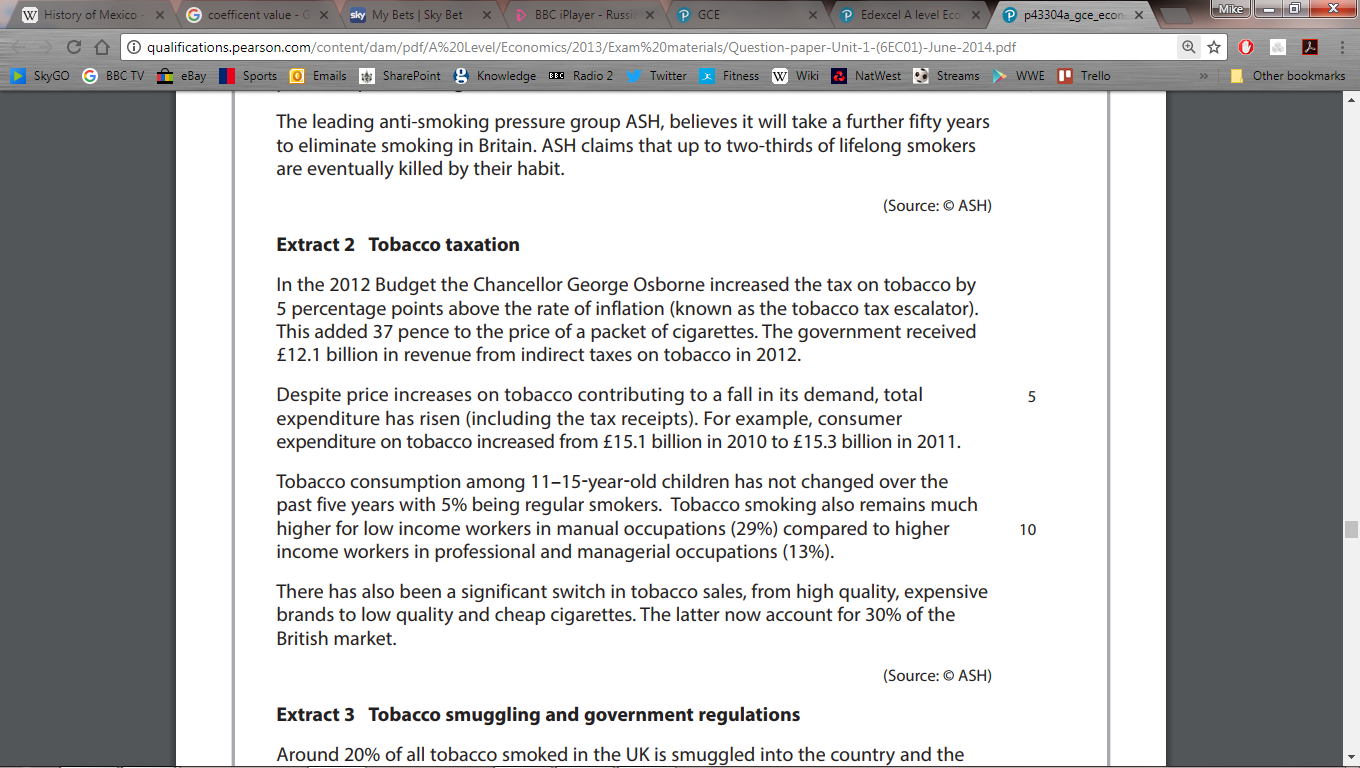 Using the information in Extract 2 and your own knowledge, discuss whether the demand for tobacco products is likely to be price inelastic or price elastic. Use an appropriate diagram in your answer. (10)http://qualifications.pearson.com/content/dam/pdf/A%20Level/Economics/2013/Exam%20materials/Mark-scheme-Unit-1-(6EC01)-June-2014.pdfMark scheme p22-23